                                       Zakład Pracy Socjalnej:prof. ucz. dr hab. Andrzej Rogalski – Kierownik Zakładuprof. dr hab. Peter Kónyaprof. ucz. dr hab. Krzysztof Prendeckiprof. ucz. dr hab. Krzysztof Rejmandr Alicja Kłosdr Katarzyna Tomaszewskadr Dariusz Traczmgr Emilia Głowniak- Józefczak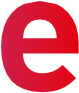 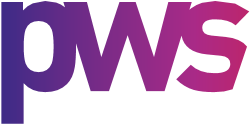 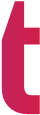 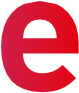 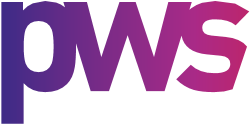 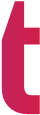 